HIV/AIDS Risk Reduction Interventions for African-American Heterosexual Men0920-09XXAttachment 5c1Invitation to Intervention- UNCGInvitation Message for RetreatFlesh Kincaid Grade Level: 8.75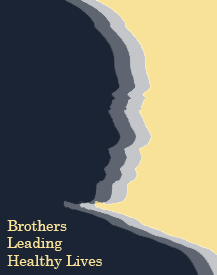 		Brothers Leading Healthy Lives Project (BLHL)161 McIver Bldg., Office: 336.334.3245	Email: BLHL@uncg.edu